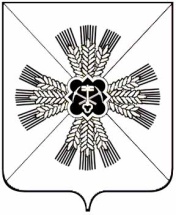 Администрация Промышленновского районаКемеровской областиРАСПОРЯЖЕНИЕот 11.12.2007 2387Об утверждении Положенияо проведении аттестациимуниципальных служащихадминистрации Промышленновского района	В соответствии со ст.18 Федерального закона от 02.03.2007 № 25-ФЗ “О муниципальной службе в Российской Федерации”, Закона Кемеровской области от 30.06.2007 №103-ОЗ“О некоторых вопросах прохождения муниципальной службы”		1. Утвердить Положение о проведении аттестации муниципальных служащих администрации Промышленновского района (приложение №1).	2. Признать утратившим силу Распоряжение администрации Промышленновского района от 04.10.2006г. 943-р Об утверждении Положения о порядке проведения аттестации муниципальных служащих администрации Промышленновского района”.	3. Контроль за исполнением данного распоряжения возложить на управляющего делами администрации Промышленновского района Иванову Л.Н.	Глава района А.И.ШмидтПриложение №1 к распоряжению Администрации Промышленновского районаот 11.12.2007 2387-рПОЛОЖЕНИЕо проведении аттестации муниципальных служащихадминистрации Промышленновского районаОрганизация проведения аттестации1. Для проведения аттестации муниципальных служащих Главой района издается распоряжение, в котором содержаться положения:о формировании аттестационной комиссии;об утверждении графика проведения аттестации;о составлении списков муниципальных служащих, подлежащих аттестации;о подготовке документов, необходимых для работы аттестационной комиссии.2. Аттестационная комиссия и порядок ее работы утверждается распоряжением Главы района.3. График проведения аттестации ежегодно утверждается Главой района по представлению аттестационной комиссии и доводится до сведения каждого аттестуемого муниципального служащего не менее чем за один месяц до начала проведения аттестации.В графике проведения аттестации указываются:1) наименование органа местного самоуправления, отделов, в которых проводится аттестация;2) список муниципальных служащих, подлежащих аттестации;3) дата, время и место проведения аттестации;4) дата представления в аттестационную комиссию необходимых документов с указанием ответственных за их представление руководителей соответствующих отделов администрации.4. Не позднее, чем за две недели до проведения аттестации муниципального служащего его непосредственный руководитель представляет в аттестационную комиссию отзыв об исполнении муниципальным служащим своих должностных обязанностей за аттестационный период, утвержденный вышестоящим руководителем. Отзыв должен содержать следующие сведения о муниципальном служащем:1) фамилия, имя, отчество;2) замещаемая должность муниципальной службы на момент проведения аттестации и дата назначения на эту должность;3) перечень основных вопросов (документов), в решении (разработке) которых муниципальный служащий принимал участие;4) мотивированная оценка профессиональных, личностных качеств и результатов профессиональной служебной деятельности муниципального служащего.При каждой последующей аттестации в аттестационную комиссию представляется аттестационный лист с данными предыдущей аттестации.5. Ведущий специалист по кадрам не менее чем за одну неделю до проведения аттестации муниципального служащего знакомит каждого муниципального служащего с представленным отзывом об исполнении им должностных обязанностей. При этом аттестуемый муниципальный служащий вправе представить в аттестационную комиссию дополнительные сведения о служебной деятельности за предшествующий период, а также заявление о своем несогласии с представленным отзывом или пояснительную записку на отзыв непосредственного руководителя.Проведение аттестации1. Аттестация проводится с приглашением аттестуемого муниципального служащего на заседание аттестационной комиссии. При неявке муниципального служащего на заседание аттестационной комиссии без уважительных причин или отказа его от аттестации муниципальный служащий привлекается к дисциплинарной ответственности в соответствии с законодательством Российской Федерации о муниципальной службе, а аттестация переносится на более поздний срок.2. Аттестационная комиссия рассматривает представленные материалы, заслушивает сообщение аттестуемого о его работе, а в случае необходимости его непосредственного руководителя о его служебной деятельности.Аттестационная комиссия в целях объективного проведения аттестации после рассмотрения представленных аттестуемым дополнительных сведений о его служебной деятельности за предшествующий период и его заявления о несогласии с представленной характеристикой вправе перенести аттестацию на очередное заседание комиссии.3. Обсуждение профессиональных и личностных качеств работника применительно к его должностным обязанностям и полномочиям должно быть объективным и доброжелательным.Оценка служебной деятельности работника основывается на его соответствии квалификационным требованиям по замещаемой должности, определении его участия в решении поставленных перед соответствующим подразделением задач, сложности выполняемой им работы, ее эффективности и результативности. При этом должны учитываться профессиональные знания и опыт работы муниципального служащего, соблюдение муниципальным служащим ограничений, отсутствие нарушений запретов, выполнение требований к служебному поведению и обязательств, установленных федеральным законодательством о муниципальной службе, а при аттестации муниципального служащего, наделенного организационно - распорядительными полномочиями по отношению к другим муниципальным служащим, - также организаторские способности.4. По результатам аттестации муниципального служащего аттестационная комиссия дает одну из следующих оценок:- соответствует занимаемой должности;- соответствует занимаемой должности при условии успешного прохождения профессиональной переподготовки или повышения квалификации;- не соответствует занимаемой должности.5. Результаты аттестации сообщаются работнику сразу же после подведения итогов голосования.6. Аттестационная комиссия по результатам аттестации вносит рекомендации о поощрении отдельных работников за достигнутые ими успехи в работе, в том числе о повышении их в должности, улучшению служебной деятельности аттестованных лиц, о направлении служащих на повышение квалификации. При этом комиссией указываются мотивы, по которым даются соответствующие рекомендации.7. Результаты аттестации заносятся в аттестационный лист (приложение    1), который составляется в одном экземпляре и подписывается председателем, секретарем и членами аттестационной комиссии, присутствовавшими на заседании и принимавшими участие в голосовании.С аттестационным листом работник знакомится под расписку.Аттестационный лист и характеристика работника, прошедшего аттестацию, хранятся в его личном деле.8. По результатам аттестации муниципального служащего аттестационная комиссия выносит решение в соответствии с законодательством о муниципальной службе.Приложение 1к Положению о проведенииаттестации муниципальныхслужащих администрацииПромышленновского районаАттестационный лист муниципального служащегоФамилия, имя, отчество___________________________________________________________________2. Год, число и месяц рождения __________________________________________________________________3.Сведения о профессиональном образовании, наличии ученой степени, ученого звания __________________________________________________________________(когда и какое учебное заведение окончил, специальность и квалификация по образованию, ученая степень, ученое звание)4. Замещаемая должность муниципальной службы на момент аттестации и дата назначения на эту должность __________________________________________________________________5. Стаж муниципальной службы __________________________________________________________________6. Общий трудовой стаж __________________________________________________________________7. Вопросы к муниципальному служащему и краткие ответы на них________________________________________________________________________________________________________________________________________________________________________________________________________________________________________________________________________________________________________________________________________________________________________8. Замечания и предложения, высказанные аттестационной комиссией________________________________________________________________________________________________________________________________________________________________________________________________________________________________________________________________________________________________9. Краткая оценка выполнения муниципальным служащим рекомендаций предыдущей аттестации __________________________________________________________________ (выполнены, выполнены частично, не выполнены)10. Решение аттестационной комиссии __________________________________________________________________(соответствует замещаемой должности муниципальной службы; соответствует замещаемой должности муниципальной службы при__________________________________________________________________ условии успешного прохождения профессиональной переподготовки или повышения квалификации;______________________________________________________________________________________________________________________________________ не соответствует замещаемой должности муниципальной службы)11. Количественный состав аттестационной комиссии ________________________________________________________________________________________________________________________________________________________________________________________________________________________________________________________________________________________________На заседании присутствовало ____ членов аттестационной комиссииКоличество голосов за ____, против ____12. Примечания __________________________________________________________________Председательаттестационной комиссии ________ __________________________ (подпись) (расшифровка подписи)Заместитель председателяаттестационной комиссии ___________ _________________________ (подпись) (расшифровка подписи)Секретарьаттестационной комиссии _____________ ______________________ (подпись) (расшифровка подписи)Членыаттестационной комиссии ____________ ______________________ (подпись) (расшифровка подписи) __________ ______________________ (подпись) (расшифровка подписи) __________ ______________________ (подпись) (расшифровка подписи) ___________ _______________________ (подпись) (расшифровка подписи)Дата проведения аттестации__________________________С аттестационным листом ознакомился  	_________________________________________________ 	(подпись муниципального служащего, дата)М.П. 